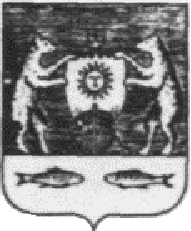 Российская   ФедерацияНовгородская область Новгородский районАдминистрация Борковского сельского поселенияП О С Т А Н О В Л Е Н И Еот  24.04.2020 № 58д. БоркиОб утверждении Порядка составленияи ведения сводной бюджетной росписибюджета Борковского сельскогопоселения В соответствии с пунктом 1 статьи 217 Бюджетного кодекса Российской Федерации и Решения Совета депутатов Борковского сельского поселения от 26.12.2016 № 47  «Об утверждении Положения «О бюджетном процессе Борковского сельского поселения»» ПОСТАНОВЛЯЮ:		1. Утвердить прилагаемый Порядок составления и ведения сводной бюджетной росписи бюджета Борковского сельского поселения.          2. Признать утратившими силу, постановление Администрации Борковского сельского поселения от 24.12.2007 года №23 «Об утверждении Порядка составления и ведения сводной бюджетной росписи бюджета Борковского сельского поселения», постановление  от 05.07.2018 года №131 «О внесении изменений в Порядок составления и ведения сводной бюджетной росписи Борковского сельского поселения, утвержденный Постановлением Администрации Борковского сельского поселения от 24.12.2007 года №23 «Об утверждении Порядка составления и ведения сводной бюджетной росписи бюджета Борковского сельского поселения», постановление от 01.04.2019 года №56 «О внесении изменений в Порядок  составления и ведения сводной бюджетной росписи бюджета Борковского сельского поселения, утвержденный Постановлением Администрации Борковского сельского поселения от 24.12.2007 года №23 «Об утверждении Порядка составления и ведения сводной бюджетной росписи бюджета Борковского сельского поселения»,  с 1 января 2020 года.3. Контроль за исполнением постановления оставляю за собой.4. Настоящее постановление вступает в силу с 1 января 2020года.5. Опубликовать постановление в газете «Борковский вестник» и разместить на официальном сайте Администрации Борковского сельского поселения в информационно-телекоммуникационной сети «Интернет» по адресу:www.borkiadm.ruГлава Борковскогосельского поселения                                                                С.Г.Иванова        УтвержденПостановлением АдминистрацииБорковского сельского поселенияот 24.04.2020   № 58ПОРЯДОКСОСТАВЛЕНИЯ И ВЕДЕНИЯ СВОДНОЙ БЮДЖЕТНОЙ РОСПИСИБЮДЖЕТА БОРКОВСКОГО сельского поселенияНастоящий Порядок разработан в соответствии с пунктом 1 статьи 217 Бюджетного кодекса Российской Федерации и решением Совета депутатов Борковского сельского поселения от 26.12.2016 № 47 «Об утверждении Положения о бюджетном процессе в Борковском сельском поселении» в целях организации исполнения бюджета по расходам и источникам финансирования дефицита бюджета и определяет правила составления и ведения сводной бюджетной росписи бюджета Борковского сельского поселения (далее - сводная роспись) и бюджетной росписи главного распорядителя средств бюджета.I. Состав сводной бюджетной росписи,порядок ее составления и утверждения1. Сводная бюджетная роспись бюджета поселения на финансовый год и на плановый период составляется Администрацией Борковского сельского поселения и включает в себя:бюджетные ассигнования по расходам бюджета на текущий финансовый год и на плановый период в разрезе разделов, подразделов, целевых статей (муниципальных и государственных программ Российской Федерации и непрограммных направлений деятельности), групп видов расходов классификации расходов местного бюджета - роспись расходов по форме согласно приложению № 1 к настоящему Порядку (далее - форма согласно приложению № 1);бюджетные ассигнования по источникам финансирования дефицита местного бюджета на текущий финансовый год и на плановый период в разрезе кодов классификации источников финансирования дефицитов бюджета, кроме операций по управлению остатками средств на едином счете бюджета поселения по форме согласно приложению № 2 к настоящему Порядку (далее - форма согласно приложению № 2).2. Сводная роспись утверждается Главой Борковского сельского поселения.Утверждение показателей сводной росписи на второй год планового периода и внесение изменений в утвержденные показатели сводной росписи на очередной финансовый год и первый год планового периода в связи с принятием Решения Совета депутатов Борковского сельского поселения о бюджете поселения на очередной финансовый год и на плановый период (далее - Решение) осуществляются до начала очередного финансового года, за исключением случаев, предусмотренных статьями 190 и 191 Бюджетного кодекса Российской Федерации. Утверждение показателей сводной росписи на второй год планового периода в связи с принятием Решения осуществляется по форме согласно приложению № 1.Внесение изменений в утвержденные показатели сводной росписи на очередной финансовый год и первый год планового периода в связи с принятием Решения оформляется Справкой об изменении сводной бюджетной росписи бюджета поселения и лимитов бюджетных обязательств на финансовый год и на плановый период по форме согласно приложению № 4 к настоящему Порядку (далее - справка согласно приложению № 4 и приложению № 5).3. Утвержденные показатели сводной росписи с учетом изменений, внесенных в соответствии с пунктом 2 настоящего Порядка, должны соответствовать Решению.4. Роспись расходов главного распорядителя бюджетных средств поселения составляется по форме сводной бюджетной росписи       5. Утверждение показателей сводной росписи, внесение изменений в утвержденные показатели сводной росписи осуществляется в течение одного рабочего дня со дня принятия Решения или внесения в него измененийII. Лимиты бюджетных обязательств6. Лимиты бюджетных обязательств поселения, как главного распорядителя средств бюджета поселения (далее – главный распорядитель) утверждаются на текущий финансовый год и на плановый период в разрезе ведомственной структуры расходов (разделов, подразделов, целевых статей (программных статей (муниципальных и государственных программ Российской Федерации и непрограммных направлений деятельности), увязанных с целевыми направлениями, групп, подгрупп и элементов видов расходов классификации расходов местного бюджета.6.1. Лимиты бюджетных обязательств утверждаются Главой Борковского поселения по форме согласно приложению № 3 к настоящему Порядку (далее - форма  согласно приложению № 3) в пределах бюджетных ассигнований, установленных Решением. III. Ведение сводной росписи и изменение лимитов бюджетных обязательств7. Ведение сводной росписи и изменение лимитов бюджетных обязательств осуществляет Администрация поселения посредством внесения изменений в показатели сводной росписи и лимиты бюджетных обязательств (далее - изменение сводной росписи и лимитов бюджетных обязательств).Изменение сводной росписи и лимитов бюджетных обязательств утверждается Главой Борковского сельского поселения.8. Изменение сводной росписи и лимитов бюджетных обязательств осуществляется:в связи с принятием Решения Совета депутатов Борковского сельского поселения о внесении изменений в Решение;без внесения изменений в Решение о бюджете в соответствии с решением Главы поселения в следующих случаях:приведение кодов бюджетной классификации расходов и источников внутреннего финансирования дефицита бюджета в соответствие с бюджетной классификацией Российской Федерации;перераспределение бюджетных ассигнований между подгруппами вида расходов классификации расходов бюджетов в пределах общего объема бюджетных ассигнований, предусмотренных главному распорядителю средств бюджета поселения по соответствующей целевой статье и группе вида расходов классификации расходов бюджетов;перераспределение бюджетных ассигнований в пределах, утвержденных настоящим решением объемов бюджетных ассигнований на финансовое обеспечение реализации муниципальных программ в связи с внесением изменений в муниципальные программы, если такие изменения не связаны с определением видов и объемов межбюджетных трансфертов;перераспределение бюджетных ассигнований, в том числе в случае образования экономии, между разделами, подразделами, целевыми статьями, видами расходов классификации расходов бюджетов в пределах объема бюджетных ассигнований, предусмотренных главному распорядителю средств бюджета поселения на реализацию непрограммного направления деятельности;
       перераспределение бюджетных ассигнований между разделами, подразделами, целевыми статьями, видами расходов классификации расходов бюджетов, в том числе путем введения новых кодов классификации расходов, в пределах бюджетных ассигнований, предусмотренных главному распорядителю средств бюджета поселения для выполнения условий в целях получения субсидий из областного бюджета;увеличение бюджетных ассигнований по отдельным разделам, подразделам, целевым статьям и видам расходов бюджета за счет экономии по использованию бюджетных ассигнований на оказание государственных услуг - в пределах общего объема бюджетных ассигнований, предусмотренных главному распорядителю средств бюджета поселения на оказание государственных услуг при условии, что увеличение бюджетных ассигнований по соответствующему виду расходов не превышает 10 процентов;в случае перераспределения бюджетных ассигнований, предусмотренных для исполнения публичных нормативных обязательств, - в пределах общего объема указанных ассигнований, утвержденных Решением о бюджете на их исполнение в текущем финансовом году, а также с его превышением не более чем на 5 процентов за счет перераспределения средств, зарезервированных в составе утвержденных бюджетных ассигнований;в случае изменения функций и полномочий главных распорядителей (распорядителей), получателей бюджетных средств, а также в связи с передачей государственного (муниципального) имущества, изменением подведомственности распорядителей (получателей) бюджетных средств и при осуществлении органами исполнительной власти (органами местного самоуправления) бюджетных полномочий, предусмотренных пунктом 5 статьи 154настоящего Кодекса;в случае исполнения судебных актов, предусматривающих обращение взыскания на средства бюджетов бюджетной системы Российской Федерации и (или) предусматривающих перечисление этих средств в счет оплаты судебных издержек, увеличения подлежащих уплате казенным учреждением сумм налогов, сборов, пеней, штрафов, а также социальных выплат (за исключением выплат, отнесенных к публичным нормативным обязательствам), установленных законодательством Российской Федерации;в случае использования (перераспределения) средств резервных фондов, а также средств, иным образом зарезервированных в составе утвержденных бюджетных ассигнований, с указанием в Решении о бюджете объема и направлений их использования;в случае перераспределения бюджетных ассигнований, предоставляемых на конкурсной основе;в случае перераспределения бюджетных ассигнований между текущим финансовым годом и плановым периодом - в пределах предусмотренного Решением о бюджете общего объема бюджетных ассигнований главному распорядителю бюджетных средств на оказание муниципальных услуг на соответствующий финансовый год;в случае получения уведомления о предоставлении субсидий, субвенций, иных межбюджетных трансфертов, имеющих целевое назначение, и безвозмездных поступлений от физических и юридических лиц сверх объемов, утвержденных законом (решением) о бюджете, а также в случае сокращения (возврата при отсутствии потребности) указанных межбюджетных трансфертов;в случае изменения типа (подведомственности) государственных (муниципальных) учреждений и организационно-правовой формы государственных (муниципальных) унитарных предприятий;в случае увеличения бюджетных ассигнований текущего финансового года на оплату заключенных муниципальных контрактов на поставку товаров, выполнение работ, оказание услуг, подлежавших в соответствии с условиями этих муниципальных контрактов оплате в отчетном финансовом году, в объеме, не превышающем остатка не использованных на начало текущего финансового года бюджетных ассигнований на исполнение указанных муниципальных контрактов в соответствии с требованиями, установленными Бюджетным Кодексом;в случае перераспределения бюджетных ассигнований на осуществление бюджетных инвестиций и предоставление субсидий на осуществление капитальных вложений в объекты государственной (муниципальной) собственности (за исключением бюджетных ассигнований дорожных фондов) при изменении способа финансового обеспечения реализации капитальных вложений в указанный объект государственной (муниципальной) собственности после внесения изменений в решения, указанные впункте 2 статьи 78.2ипункте 2 статьи 79настоящего Кодекса, государственные (муниципальные) контракты или соглашения о предоставлении субсидий на осуществление капитальных вложений, а также в целях подготовки обоснования инвестиций и проведения его технологического и ценового аудита, если подготовка обоснования инвестиций в соответствии с законодательством Российской Федерации является обязательной.Средства местного бюджета, указанные в абзаце седьмом настоящего пункта, предусматриваются соответствующему финансовому органу либо в случаях, установленных, муниципальным правовым актом представительного органа муниципального образования, регулирующим бюджетные правоотношения (за исключением Решения о бюджете), главному распорядителю бюджетных средств. Порядок использования (порядок принятия решений об использовании, о перераспределении) указанных в абзаце седьмом настоящего пункта средств устанавливается местной администрацией, за исключением случаев, установленных Бюджетным  Кодексом.Внесение изменений в сводную бюджетную роспись по основаниям, установленным настоящим пунктом, осуществляется в пределах объема бюджетных ассигнований, утвержденных Решением о бюджете, за исключением оснований, установленных абзацами десятым и двенадцатым настоящего пункта, в соответствии с которыми внесение изменений в сводную бюджетную роспись может осуществляться с превышением общего объема расходов, утвержденных Решением о бюджете.При внесении изменений в сводную бюджетную роспись уменьшение бюджетных ассигнований, предусмотренных на исполнение публичных нормативных обязательств и обслуживание муниципального долга, для увеличения иных бюджетных ассигнований без внесения изменений в Решение о бюджете не допускается.9. Администрация поселения:1) осуществляет контроль на соответствие вносимых изменений по бюджетному законодательству Российской Федерации, показателям сводной росписи и лимитам бюджетных обязательств;2) производит оформление справки-уведомления об изменении сводной росписи и лимитов бюджетных обязательств (источников внутреннего финансирования дефицита) по формам, согласно приложениям № 4 и № 5.10. Оформление справок согласно приложению № 4 № 5 по основаниям, предусмотренным пунктом 7, осуществляется главным распорядителем (главным администратором источников) с присвоением следующих кодов вида изменений:1) 010- изменения, вносимые в связи с принятием Решения  о внесении изменений в Решение   о бюджете поселения на текущий финансовый год и  плановый период;2) 020 - изменения, вносимые в случае перераспределения бюджетных ассигнований, предусмотренных для исполнения публичных нормативных обязательств, - в пределах общего объема указанных ассигнований, утвержденных Решением на их исполнение в текущем финансовом году, а также с его превышением не более чем на 5 процентов за счет перераспределения средств, зарезервированных в составе утвержденных бюджетных ассигнований;3) 030 - изменения, вносимые в случае изменения функций и полномочий главных распорядителей (распорядителей), получателей бюджетных средств, а также в связи с передачей муниципального имущества;4) 040 - изменения, вносимые в случае исполнения судебных актов, предусматривающих обращение взыскания на средства бюджетов бюджетной системы Российской Федерации;5) 050 - изменения, вносимые в случае использования (перераспределения) средств резервных фондов;6) 060 - изменения, вносимые в случае использования (перераспределения) средств иным образом зарезервированных в составе утвержденных Решением бюджетных ассигнований;7) 070 - изменения, вносимые в случае перераспределения бюджетных ассигнований, предоставляемых на конкурсной основе;8) 080 - изменения, вносимые в случае перераспределения бюджетных ассигнований между текущим финансовым годом и плановым периодом - в пределах предусмотренного Решением общего объема бюджетных ассигнований главному распорядителю на оказание муниципальных услуг на соответствующий финансовый год;9) 090 - изменения, вносимые в случае получения субсидий, субвенций, иных межбюджетных трансфертов и безвозмездных поступлений от физических и юридических лиц, имеющих целевое назначение, сверх объемов, утвержденных Решением, а также в случае сокращения (возврата при отсутствии потребности) указанных средств;10) 100 - изменения, вносимые в случае изменения типа муниципальных учреждений и организационно-правовой формы муниципальных унитарных предприятий;11) 110 - изменения, вносимые в случае увеличения бюджетных ассигнований текущего финансового года на оплату заключенных муниципальных контрактов на поставку товаров, выполнение работ, оказание услуг, подлежавших в соответствии с условиями этих муниципальных контрактов оплате в отчетном финансовом году, в объеме, не превышающем остатка не использованных на начало текущего финансового года бюджетных ассигнований на исполнение указанных муниципальных контрактов;12) 120 - изменения, вносимые в случае перераспределения бюджетных ассигнований на осуществление бюджетных инвестиций и предоставление субсидий на осуществление капитальных вложений в объекты муниципальной собственности (за исключением бюджетных ассигнований дорожных фондов) при изменении способа финансового обеспечения реализации капитальных вложений в указанный объект муниципальной собственности после внесения изменений в решения, указанные в пункте 2 статьи 78.2 и в пункте 2 статьи 79 Бюджетного кодекса Российской Федерации, муниципальные контракты или соглашения о предоставлении субсидий на осуществление капитальных вложений;  11. Изменение сводной росписи и лимитов бюджетных обязательств осуществляется Администрацией поселения с учетом следующих особенностей.11.1. При изменении сводной росписи и лимитов бюджетных обязательств в соответствии со статьями Решения, предусматривающими увеличение бюджетных ассигнований в текущем финансовом году на сумму поступлений в доход бюджета поселения отдельных видов (подвидов) неналоговых доходов, на цели, установленные Решением, сверх соответствующих бюджетных ассигнований и (или) общего объема расходов бюджета поселения и в случае получения субсидий и субвенций, иных межбюджетных трансфертов и безвозмездных поступлений от физических и юридических лиц, имеющих целевое назначение, сверх объемов, утвержденных Решением, а также в случае сокращения (возврата при отсутствии потребности) указанных средств Администрация поселения представляют Отчет о кассовых поступлениях в бюджет поселения по форме согласно приложению № 6 к настоящему Порядку по соответствующим кодам бюджетной классификации Российской Федерации.11.2. Внесение изменений в сводную роспись и лимиты бюджетных обязательств осуществляется в срок не позднее двух рабочих дней до окончания текущего финансового года в случае принятия нормативного правового акта Администрации поселения и в связи с исполнением судебных актов, предусматривающих обращение взыскания на средства местного бюджета.Внесение изменений в сводную роспись и лимиты бюджетных обязательств по иным основаниям осуществляется до 27 декабря текущего финансового года включительно.Администрация поселения представляет Главе поселения предложения об изменении сводной росписи и лимитов бюджетных обязательств до 25 декабря текущего финансового года.Приложение № 1к Порядку составленияи ведения сводной бюджетнойросписи бюджета Борковскогосельского поселения, утвержденномупостановлением АдминистрацииБорковского сельского поселенияот 24.04.2020 № 58УТВЕРЖДАЮГлава Борковского сельского поселения___________________________________«___» _________________ 20__г.Роспись расходов бюджета Борковского сельского поселения на_______________________________(текущий финансовый год и плановый период)Приложение № 2к Порядку составленияи ведения сводной бюджетнойросписи бюджета Борковскогосельского поселения, утвержденномупостановлением АдминистрацииБорковского сельского поселенияот 24.04.2020 № 58УТВЕРЖДАЮГлава Борковского сельского поселения___________________________________«___» _________________ 20__г.Роспись источников внутреннего финансирования дефицита бюджета Борковского сельского поселения на _____________________________(текущий финансовый год и плановый период)Приложение № 3к Порядку составленияи ведения сводной бюджетнойросписи бюджета Борковскогосельского поселения, утвержденномупостановлением АдминистрацииБорковского сельского поселенияот 24.04.2020 № 58УТВЕРЖДАЮГлава Борковского сельского поселения___________________________________«___» _________________ 20__г.Лимиты бюджетных обязательствна _________________________(текущий финансовый год и плановый период)Приложение № 4к Порядку составленияи ведения сводной бюджетнойросписи бюджета Борковскогосельского поселения, утвержденномупостановлением АдминистрацииБорковского сельского поселенияот 24.04.2020 № 58УТВЕРЖДАЮГлава Борковского сельского поселения___________________________________«___» _________________ 20__г.Справка-уведомление №___об изменении росписи расходов и лимитов бюджетных обязательствна __________________________(текущий финансовый год и плановый период)Вид изменений_____________Основание для внесения изменений__________________________________Раздел I. Бюджетные ассигнования по расходам бюджета поселенияРаздел II. Лимиты бюджетных обязательствПриложение № 5к Порядку составленияи ведения сводной бюджетнойросписи бюджета Борковского сельского поселения, утвержденномупостановлением АдминистрацииБорковского сельского поселенияот 24.04.2020 № 58УТВЕРЖДАЮГлава Борковского сельского поселения___________________________________«___» _________________ 20__г.Справка-уведомление № __об изменении росписи источников внутреннего финансирования бюджета Борковского сельского поселенияна _______________________(текущий финансовый год и плановый период)Вид изменений_____________Основание для внесения изменений__________________________________Приложение № 6к Порядку составленияи ведения сводной бюджетнойросписи бюджета Борковскогосельского поселения, утвержденномупостановлением АдминистрацииБорковского сельского поселенияот 24.04.2020 № 58УТВЕРЖДАЮГлава Борковского сельского поселения___________________________________«___» _________________ 20__г.Отчет о кассовых поступлениях в бюджет Борковского сельскогопоселения по состоянию на «___» ______________ 20__г.Руководитель ___________ _________________________              (подпись)    (расшифровка подписи)Исполнитель _____________ ___________ _______________________ ___________             (должность)   (подпись)   (расшифровка подписи)   (телефон)"__" ____________ 20__ г.Наименование показателяКод по бюджетной классификацииКод по бюджетной классификацииКод по бюджетной классификацииКод по бюджетной классификацииКод по бюджетной классификацииКод по бюджетной классификацииСумма на годСумма на годСумма на годНаименование показателяглавного распорядителя средств бюджета поселенияразделаподразделацелевой статьицелевой статьивида расходовСумма на годСумма на годСумма на годНаименование показателяглавного распорядителя средств бюджета поселенияразделаподразделапрограммной (непрограммной) статьинаправления расходоввида расходовна 20__ годна 20__ годна 20__ год12345678910ИтогоНаименование показателяКод по бюджетной классификации источника финансирования дефицита бюджета поселенияСумма на годСумма на годСумма на годНаименование показателяКод по бюджетной классификации источника финансирования дефицита бюджета поселенияна 20__ годна 20__ годна 20__ год12345ИтогоНаименование показателяКод по бюджетной классификацииКод по бюджетной классификацииКод по бюджетной классификацииКод по бюджетной классификацииКод по бюджетной классификацииКод по бюджетной классификацииСумма на годСумма на годСумма на годНаименование показателяглавного распорядителя средств бюджета поселенияразделаподразделацелевой статьицелевой статьивида расходовСумма на годСумма на годСумма на годНаименование показателяглавного распорядителя средств бюджета поселенияразделаподразделапрограммной (непрограммной) статьинаправления расходоввида расходовна 20__ годна 20__ годна 20__ год12345678910ИтогоНаименование показателяКод по бюджетной классификацииКод по бюджетной классификацииКод по бюджетной классификацииКод по бюджетной классификацииКод по бюджетной классификацииКод по бюджетной классификацииСумма на годСумма на годСумма на годНаименование показателяглавного распорядителя средств бюджета поселенияразделаподразделацелевой статьицелевой статьивида расходовСумма на годСумма на годСумма на годНаименование показателяглавного распорядителя средств бюджета поселенияразделаподразделапрограммной (непрограммной) статьинаправления расходоввида расходовна 20__ год (+/-)на 20__ год (+/-)на 20__ год(+/-)12345678910ИтогоНаименование показателяКод по бюджетной классификацииКод по бюджетной классификацииКод по бюджетной классификацииКод по бюджетной классификацииКод по бюджетной классификацииКод по бюджетной классификацииСумма на годСумма на годСумма на годНаименование показателяглавного распорядителя средств бюджета поселенияразделаподразделацелевой статьицелевой статьивида расходовна 20__ год (+/-)на 20__ год (+/-)на 20__ годНаименование показателяглавного распорядителя средств бюджета поселенияразделаподразделапрограммная (непрограммная) статьянаправление расходоввида расходовна 20__ год (+/-)на 20__ год (+/-)на 20__ год12345678910ИтогоНаименование показателяКод по бюджетной классификации источника финансирования дефицита бюджета поселенияСумма на годСумма на годСумма на годНаименование показателяКод по бюджетной классификации источника финансирования дефицита бюджета поселенияна 20__ год (+/-)на 20__ год (+/-)на 20__ год12345Наименование поступленияКод дохода по бюджетной классификацииСумма123